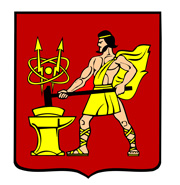 АДМИНИСТРАЦИЯ ГОРОДСКОГО ОКРУГА ЭЛЕКТРОСТАЛЬМОСКОВСКОЙ ОБЛАСТИРАСПОРЯЖЕНИЕ23.01.2019 № 16-рО признании утратившими силу распоряжений Администрации городского округа Электросталь Московской области         В соответствии с Федеральным законом от 27.07.2010 № 210-ФЗ «Об организации предоставления государственных и муниципальных услуг», в целях приведения правовых актов Администрации городского округа Электросталь Московской области в соответствие действующему законодательству:1. Признать утратившими силу:          - распоряжение Администрации городского округа Электросталь Московской области от 12.01.2012 № 20-р «Об утверждении административного регламента оказания муниципальной услуги по  приватизации муниципального имущества, находящегося в муниципальной собственности городского округа Электросталь Московской области»;          - распоряжение Администрации городского округа Электросталь Московской области от 12.01.2012 № 24-р «Об утверждении административного регламента оказания муниципальной услуги по заключению договора на установку и эксплуатацию рекламной конструкции на земельном участке, здании или ином недвижимом имуществе, находящимся в муниципальной собственности городского округа Электросталь Московской области, не закрепленном на праве хозяйственного ведения, оперативного управления или ином вещном праве, а также на земельном участке, государственная собственность на который не разграничена»;          - распоряжение Администрации городского округа Электросталь Московской области от 26.02.2014 № 92-р «Об утверждении административного регламента предоставления муниципальной услуги «Утверждение и выдача схемы расположения земельного участка на кадастровом плане соответствующей территории городского округа Электросталь Московской области».2. Опубликовать настоящее распоряжение в газете «Официальный вестник» и разместить на официальном сайте городского округа Электросталь Московской области www.electrostal.ru.3. Источником финансирования размещения настоящего распоряжения в средствах массовой информации, принять денежные средства, предусмотренные в бюджете городского округа Электросталь Московской области по подразделу 0113 «Другие общегосударственные вопросы» раздела 0100.Глава городского округа					                                         В.Я. Пекарев